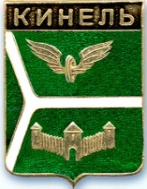 ДУМА ГОРОДСКОГО ОКРУГА КИНЕЛЬСАМАРСКОЙ ОБЛАСТИ446430, г. Кинель ул.Мира, 42а                                             тел. 2-19-60, 2-18-80« 27 »  января  2022 г.                                                                            №  147Р Е Ш Е Н И ЕО внесении изменений в  решение Думы городского округа Кинель Самарской области от 26 мая 2016 года № 139 «Об утверждении Реестра должностей муниципальной службы в городском округе Кинель Самарской области»В соответствии с Федеральными законами от 06 октября 2003 года № 131-ФЗ «Об общих принципах организации местного самоуправления в Российской Федерации», от 07.02.2011г. № 6-ФЗ «Об общих принципах организации и деятельности контрольно-счетных органов субъектов Российской Федерации и муниципальных образований», Законом Самарской области от 30.09.2011 N 86-ГД "О Счетной палате Самарской области и отдельных вопросах деятельности контрольно-счетных органов муниципальных образований, расположенных на территории Самарской области", Уставом городского округа Кинель Самарской области, Дума городского округа КинельР Е Ш И Л А:Внести в  решение Думы городского округа Кинель Самарской области от 26 мая 2016 года № 139 «Об утверждении Реестра должностей муниципальной службы в городском округе Кинель Самарской области» следующие изменения: В приложении, в Разделе I, в Перечне должностей муниципальной службы категории "руководители"  в контрольно-счетной палате городского округа,  замещаемых на определенный срок полномочий исключить слова«Высшие должности муниципальной службыПредседатель палаты».Официально опубликовать настоящее решение.Настоящее решение вступает в силу на следующий день после для его официального опубликования.Контроль за исполнением настоящего решения возложить на комиссию по вопросам местного самоуправления Думы городского округа Кинель Самарской области (В.А.Шемшур).Председатель Думы городского округа КинельСамарской области                                                                          А.А.СанинГлава городского округа  КинельСамарской области                                                                       А.А.Прокудин